Regeln BildschirmarbeitsplatzKeine Reflexionen, kein BlendenKeine Reflexionen, kein BlendenImmer geradeausImmer geradeaus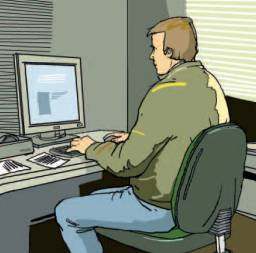 Den Bildschirm so aufstellen, dass bei der Arbeit das Licht von der Seite einfällt (Schulter gegen Fenster)dadurch werden Blendungen durch Fenster und Reflexionen auf dem Bildschirm vermieden.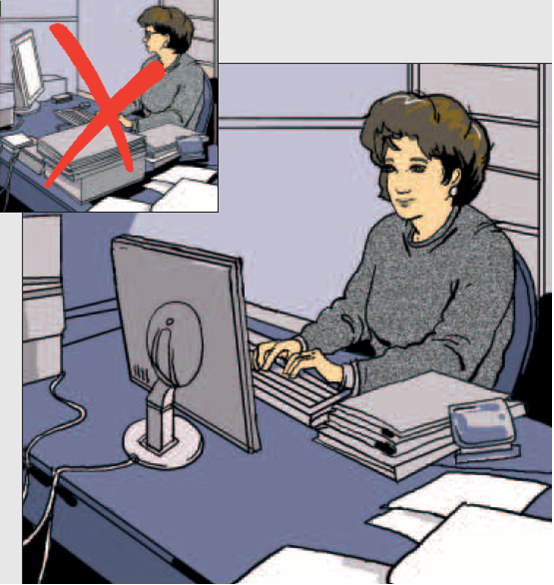 Den Bildschirm und die Tastatur gerade vor sich stellen, damit beim Arbeiten nicht ständig Kopf oder Oberkörper abgedreht werden müssen.Unterarme waagrechtUnterarme waagrechtBildschirmhöhe einstellenBildschirmhöhe einstellen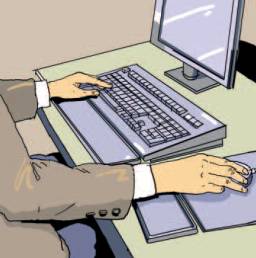 Sitz- und Tischhöhe so der eigenen Körpergrösse anpassen, dass die Unterarme bei entspannter Haltung etwa waagrecht auf der Tischplatte aufliegen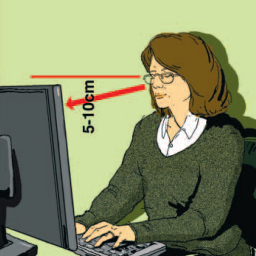 Bildschirm so aufstellen, dass die Oberkante der Bildschirmfläche etwa 5 bis 10 cm unter der Augenhöhe liegt und es möglich ist, mit gesenktem Blick auf die Bildschirmmitte zu blicken Abstand haltenAbstand haltenDynamisch sitzenDynamisch sitzen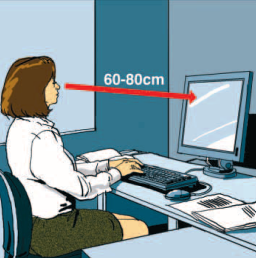 Sehdistanz zum Bildschirm auf 60 bis 80 cm einstellen (gilt für normale Bildschirmgrösse)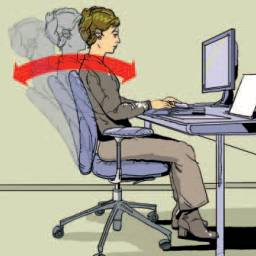 Die Rückenlehne so einstellen, dass dynamisches Sitzen möglich ist (bewegliche Rückenlehne) dabei die Federkraft der Rückenlehne dem Körpergewicht anpassen Verstellmöglichkeiten benutzenVerstellmöglichkeiten benutzenBewegungBewegung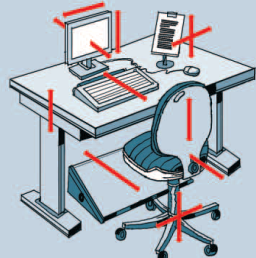 Sich über die Verstellmöglichkeiten und die optimale Einstellung der einzelnen Elemente instruieren lassenDie Verstellmöglichkeiten nutzen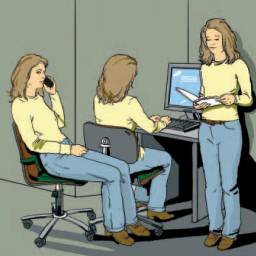 Sich genügend bewegeneine ideale Aufteilung der Bewegung wäre:60 % dynamisches Sitzen30 % Arbeiten im Stehen10 % gezieltes Umhergehen